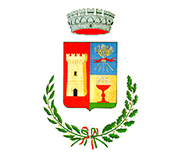 COMUNE DI SARDARAProvincia del Sud SardegnaSettore AmministrativoIl/La sottoscritto/a  ____________________________________________________________________________nato/a a _____________________  il _________________ residente  a ___________________________________Prov. _____________   in via ______________________________________, n. ____, Cap. __________________Codice Fiscale ________________________________________________________________________________In qualità di __________________________________________________________________________________Dell’operatore economico ______________________________________________________________________Con sede a _________________________________ in _______________________________________n. _______Codice Fiscale _________________________________ Partita Iva______________________________________Telefono _____________________________________   Pec: __________________________________________Posizione INPS ___________________________________    Posizione INAIL ______________________________CHIEDEChe la predetta Ditta, da lui/lei rappresentata sia invitata alla procedura negoziata per l’affidamento del Servizio di gestione del museo archeologico “Villa Abbas”, dei magazzini e laboratori annessi, nonché del patrimonio archeologico anni 2021 e 2022 - CIG: 8548970139, con eventuale opzione ex art. 106 del D.Lgs. n. 50/2016 per l’anno 2023.A tal fine, consapevole delle responsabilità penali stabilite dalla legge per le false attestazioni e le dichiarazioni mendaci, sotto la propria responsabilità, ai sensi e per gli effetti degli artt. 47 e 76 del D.P.R 445/2000, DICHIARAdi possedere i seguenti requisiti di capacità generale: non trovarsi in alcuna delle cause di esclusione dalla partecipazione alle procedure di affidamento dei contratti della Pubblica Amministrazione previste dall’art. 80 del D.Lgs. n. 50/2016;di possedere i seguenti requisiti di idoneità professionale (art. 83, c. 1, lett. a) del d.lgs. 50/2016):(per i soggetti tenuti per legge) Iscrizione al Registro delle Imprese della C.C.I.A.A. per attività attinenti all’oggetto della gara (gestione di servizi museali) o analogo registro dello stato di appartenenza;(per le cooperative o consorzi di cooperative) iscrizione nell’apposito registro/albo/schedario per l’attività oggetto di appalto;di possedere i seguenti requisiti di capacità economica e finanziaria (art. 83, c. 1, lett. b) del d.lgs. 50/2016): aver conseguito, negli ultimi tre esercizi, un fatturato annuo non inferiore all’importo di € 150.000,00, con riferimento a servizi nel settore di attività oggetto dell’affidamento;di possedere i seguenti requisiti di capacità tecnica e professionale (art. 83, c. 1, lett. c) del d.lgs. 50/2016): aver svolto, nell'ambito del triennio antecedente la pubblicazione dell’avviso per manifestazione di interesse, servizi nel settore di attività oggetto dell’affidamento, per almeno ventiquattro mesi consecutivi, a favore di committenti pubblici;di impegnarsi ad iscriversi, entro la data di scadenza per la partecipazione al presente avviso esplorativo a pena di esclusione dalla procedura, sul portale SardegnaCAT, categoria “AL56 - Servizi Ricreativi, Culturali e Sportivi";di essere consapevole che la presente non costituisce adesione a proposta contrattuale e non vincola in alcun modo la stazione appaltante che sarà libera di seguire anche altre procedure; di essere consapevole del fatto che l'Amministrazione Comunale si riserva la facoltà di: - non procedere all'indizione della successiva procedura negoziata; - di interrompere in qualsiasi momento, con valutazioni di sua esclusiva competenza, il procedimento avviato, senza che i soggetti partecipanti possano vantare alcuna pretesa in termini di risarcimenti, rimborsi, indennizzi a qualsiasi titolo relativamente alla dichiarazioni di interesse;di essere a conoscenza del fatto che la presente partecipazione non costituisce prova di possesso dei requisiti generali e speciali richiesti per l’affidamento del servizio che invece dovrà essere dichiarato dall’interessato ed accertato dalla Stazione Appaltante in occasione della procedura negoziata di affidamento;di autorizzare la Stazione Appaltante all’uso del seguente mezzo di trasmissione mediante il quale verranno esclusivamente inviate le comunicazioni inerenti la procedura:          PEC ____________________________________________________________________________________di aver preso visione dell’informativa sulla privacy contenuta nell’avviso esplorativo per manifestazione di interesse, di essere a conoscenza del fatto che i dati forniti sono obbligatori ai fini della partecipazione alla presente procedura e di autorizzare, pertanto, il Comune di Sardara al trattamento degli stessi per tutti gli adempimenti connessi, ai sensi del D. Lgs. n. 196/2003;__________,  ________________ (luogo e data)                                                                                                                                                                    Firma ____________________________Si allega alla domanda:Copia fotostatica fronte/retro di un documento di identità in corso di validità.Spett.leComune di SardaraPiazza Gramsci, n. 109030 – Sardara (Sud Sardegna)MANIFESTAZIONE DI INTERESSE A PARTECIPARE ALLA PROCEDURA NEGOZIATA EX ART. 36, COMMA 2, LETT. B), DEL D.LGS. N. 50/2016 PER L’AFFIDAMENTO DEL SERVIZIO DI GESTIONE DEL MUSEO ARCHEOLOGICO “VILLA ABBAS”, DEI MAGAZZINI E LABORATORI ANNESSI, NONCHÉ DEL PATRIMONIO ARCHEOLOGICO ANNI 2021 E 2022 - CIG: 8548970139